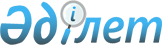 Об утверждении государственного образовательного заказа на дошкольное воспитание и обучение, размера родительской платы на 2020 год
					
			Утративший силу
			
			
		
					Постановление акимата Буландынского района Акмолинской области от 17 марта 2020 года № А-2/73. Зарегистрировано Департаментом юстиции Акмолинской области 18 марта 2020 года № 7731. Утратило силу постановлением акимата Буландынского района Акмолинской области от 28 августа 2020 года № А-08/241.
      Сноска. Утратило силу постановлением акимата Буландынского района Акмолинской области от 28.08.2020 № А-08/241 (вводится в действие со дня официального опубликования).
      В соответствии с подпунктом 8-1) пункта 4 статьи 6 Закона Республики Казахстан от 27 июля 2007 года "Об образовании", акимат Буландынского района ПОСТАНОВЛЯЕТ:
      1. Утвердить прилагаемый государственный образовательный заказ на дошкольное воспитание и обучение, размер родительской платы на 2020 год.
      2. Контроль за исполнением настоящего постановления возложить на заместителя акима Буландынского района Смагулова О.К.
      3. Настоящее постановление вступает в силу со дня государственной регистрации в Департаменте юстиции Акмолинской области и вводится в действие со дня официального опубликования. Государственный образовательный заказ на дошкольное воспитание и обучение, размер родительской платы на 2020 год
					© 2012. РГП на ПХВ «Институт законодательства и правовой информации Республики Казахстан» Министерства юстиции Республики Казахстан
				
      Аким Буландынского района

Т.Ерсеитов
Утвержден
постановлением акимата
Буландынского района
от "17" марта 2020 года № А-2/73
№
Вид дошкольной организации образования
Количество воспитанников организаций дошкольного воспитания и обучения
Количество воспитанников организаций дошкольного воспитания и обучения
Средняя стоимость расходов на одного воспитанника в месяц (тенге)
Средняя стоимость расходов на одного воспитанника в месяц (тенге)
Размер родительской платы в дошкольных организациях образования в месяц (тенге)
Размер родительской платы в дошкольных организациях образования в месяц (тенге)
№
Вид дошкольной организации образования
государственный
частный
государственный
частный
государственный
частный
1
Детский сад
834
0
30494
0
10000
0
2
Мини - центр с полным днем пребывания при школе
275
0
27901
0
10000
0
3
Мини - центр с неполным днем пребывания при школе
16
0
8350
0
0
0